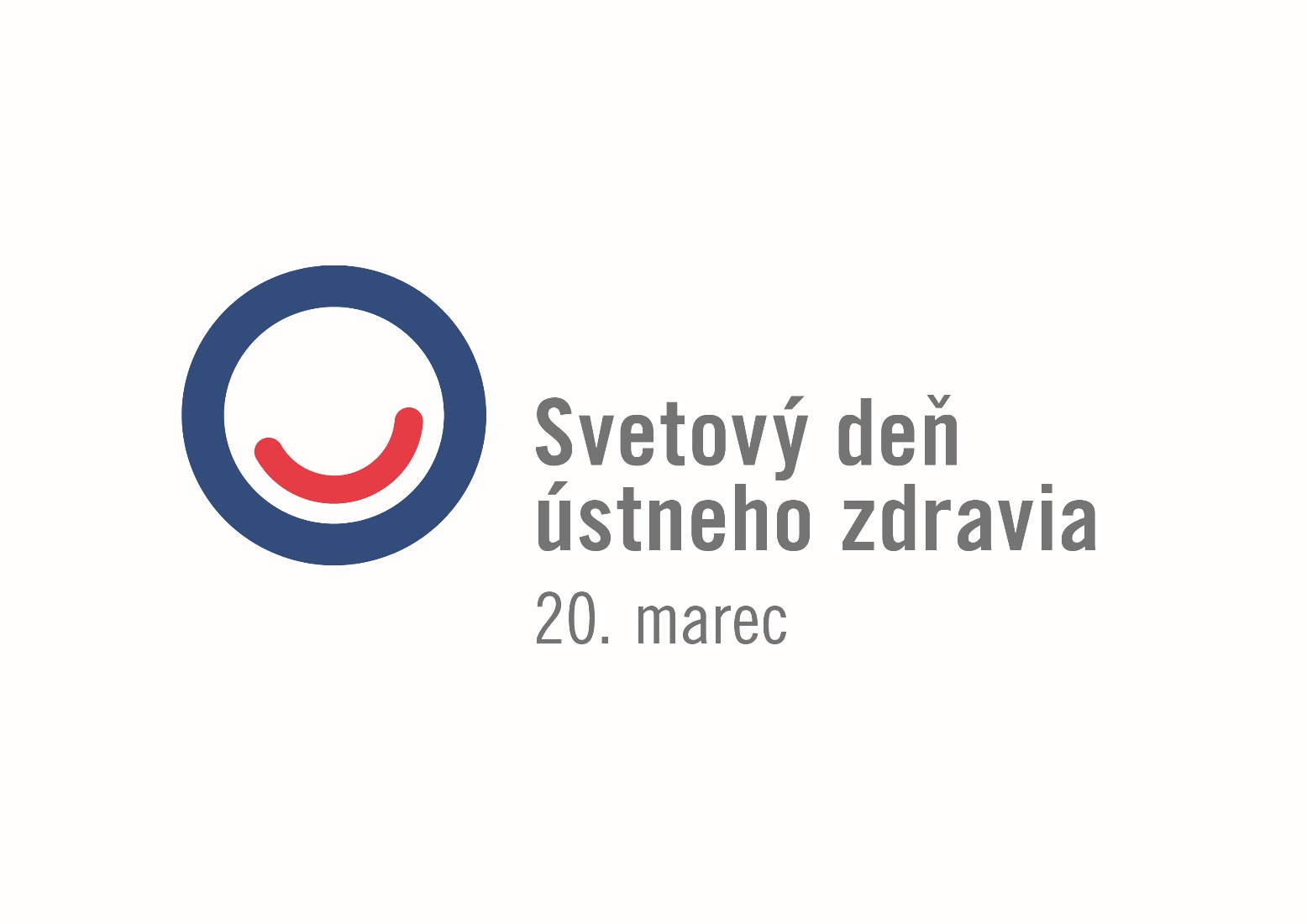      2019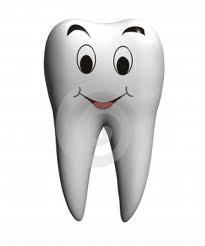 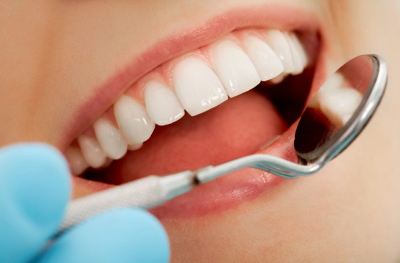 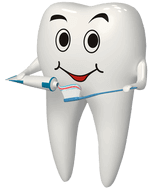 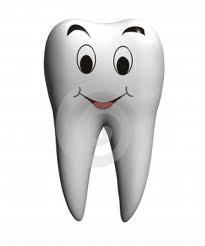 PRVÁ LÍNIA STAROSTLIVOSTI O ÚSTNE ZDRAVIE JE INDIVIDUÁLNA PREVENCIA, HLAVNE DOBRÁ ÚSTNA HYGIENA A PRAVIDELNÉ KONTROLY U ZUBNÉHO LEKÁRA_________________________________________________________________________________________________________________________________________________________________________________________________________Spracoval: Oddelenie podpory zdravia a výchovy k zdraviu pri RÚVZ so sídlom v Starej Ľubovni, Obrancov mieru 1, 064 01 Stará Ľubovňa, tel. 052/42 80 106, www.vzsl.sk. Zdroj: http://www.skzl.sk/component/phocadown/cad//category/82-aktuality?download=917...